VÄRLDSBÖNDAGEN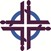 Förberedd av WDP England, Wales & Nordirlandden 4 mars 2022"Vet vilka planer jag har för dig"Land bakgrund 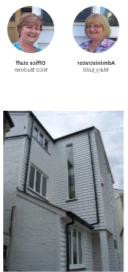 Upphovsrätt © 2020 World Day of Prayer International Committee, Inc."I Know the Plans I Have for You" utarbetades av World Day of Prayer Committee of England, Wales och Nordirland för gudstjänst och pedagogiska aktiviteter för 2022 World Day of Prayer (WDP) årliga firande.  För all annan användning får material från WDP 2022 Resource Packet inte reproduceras utan tillstånd från World Day of Prayer International Committee (WDPIC).Begränsade reproduktionsrättigheter som beviljas – bibelstudier, gudstjänst, landbakgrund, barnprogram, konstverk och konstnärsuttalande, WDP-komponerade sånger och foton kan reproduceras – tryckta eller elektroniskt – för WDP-aktiviteter med församlingar och grupper, om lämplig kredit ges. Begränsade reproduktionsrättigheter som beviljas – bibelstudier, gudstjänst, landbakgrund, barnprogram, konstverk och konstnärsuttalande, WDP-komponerade sånger och foton kan reproduceras – tryckta eller elektroniskt – för WDP-aktiviteter med församlingar och grupper, om lämplig kredit ges. Alla foton som används i Country Background Script och PowerPoint är av WDPIC och WDP EWNI om inget annat anges. Kommittéer måste innehålla rätt upphovsrättsinformation när bilderna reproduceras. Endast WDP Nationella/Regionala Kommittéer med anknytning till WDPIC kan göra resurspaketet eller delar av materialet tillgängligt online. Kommittéer som gör material tillgängligt online måste se till att grupper och individer som får tillgång till onlinematerialet är ansvariga inför kommittén.De sånger som föreslås för gudstjänsten och barnprogrammet inkluderar upphovsrättsskyddad information från förlagen. Tillstånd att reproducera eller översätta låtarna måste erhållas från förlagen. WDPIC ger endast behörighet att reproducera eller översätta de låtar som ursprungligen komponerades för WDP-program. Alla kollekter eller medel som samlas in i samband med WDP-verksamhet måste rapporteras till WDP-kommittéer. Skriftställecitat är från den nya reviderade standardversionen av Bibeln, copyright © 1989 av Division of Christian Education of the National Council of Churches of Christ in the U.S.A.och har använts med tillstånd. Alla rättigheter förbehållna.För ytterligare information, vänligen kontakta:World Day of Prayer International Committee    475 Riverside Drive Room 729New York, NY. 10115. USAadmin@worlddayofprayer.net - http://worlddayofprayer.netÖversikt över landÖversikt över landÖversikt över landPlatser och utrymmenPhoto/CopyrightEngland, Wales och Nordirland är tre delar av Storbritannien (Storbritannien), inom den grupp av öar som kallas de brittiska öarna. Skottland är också en del av Storbritannien. Även om det finns mycket vi delar, är vi också olika, med olika språk, kulturer och regeringar.1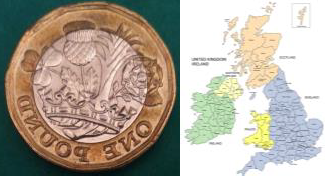 © 2020 Nick Hallas   © Bruce Jones Design 2009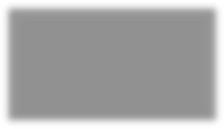 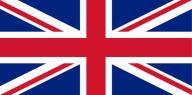 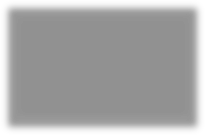 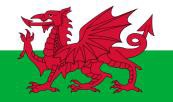 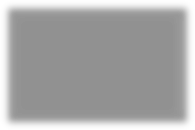 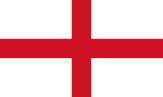 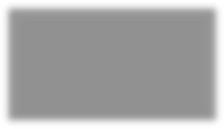 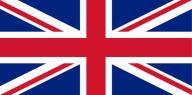 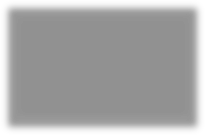 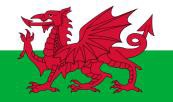 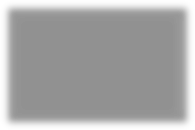 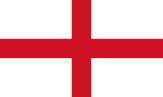 Flaggor © 2020 landflaggor – delar av ProFlags BVWales är lantligt till sin karaktär, med berg på ömse sidor och avgränsat av en robust kustlinje. Dess stora kolfält i söder utgjorde en viktig export från städer som Newport, Swansea och Cardiff.	2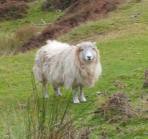 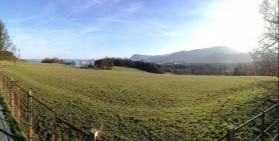 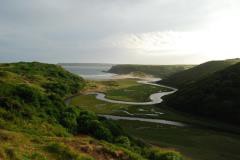 © Christine Miles	© Rhianydd Hallas	© Abielle HallasNordirland har Lough Neagh, en av de största sötvattensjöarna i Västeuropa, liksom den spektakulära Giant's Causeway, en massa sammankopplade basalt-kolonner utanför Antrims kust, orsakad av ett gammalt vulkanutbrott.3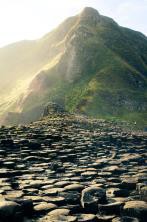 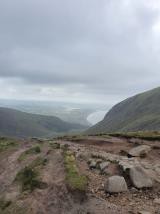 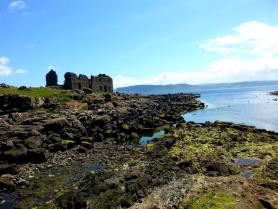 © Patrick Metzdorf	©Louise BowesEngland har mindre dramatiska landskap men inkluderar en spektakulär kustlinje, särskilt i västra delen av landet, medan norra landet har sjöar, berg och stora områden av hedmark och skog. England har den högsta nivån av stadsutveckling.4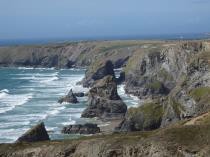 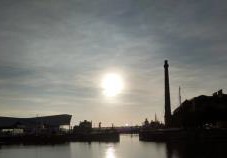 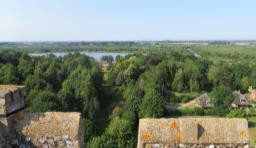 © Elizabeth Burroughs	©Abielle Hallas	© 2020 Nick HallasMänniskor, mångfald och migrationVi har en befolkning på cirka 70 miljoner människor. Belfast, Nordirlands huvudstad, och Cardiff, Wales huvudstad, har var och en en befolkning på mer än en halv miljon.På senare tid har London lockat till sig en stor internationell arbetskraft på cirka nio miljoner att arbeta inom sina finans- och tjänstesektorer.5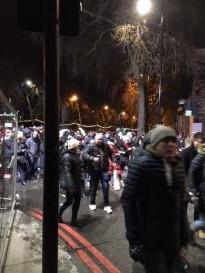 © Carole BourneBefolkningen i England, Wales och Nordirland har berikats under århundradena av migrationsvågor.Omedelbart efter andra världskriget fanns det en invandringsvåg främst från Irland och Jamaica. Detta följdes av en större våg, mestadels från andra samväldesländer, särskilt Pakistan och Indien. Men på 2000-talet har fler invandrare kommit från Europa6©Ana Gobledale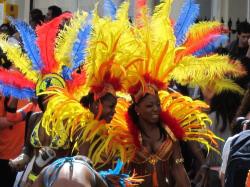 Mångfald är nu ett sätt att leva i våra städer. Samtidigt som vi är försiktiga med invandringen känner de flesta av oss som är andra och tredje generationens invandrare att vi är välintegrerade och ibland kämpar när vi får frågan: "Var kommer du ifrån?"7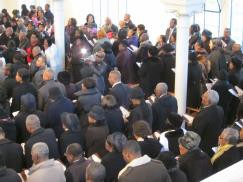 © Ana Gobledale Förhållandet mellan folken i         England, Wales och Nordirland har inte alltid varit enkelt eller fredligt. På 1200-talet upplevde Wales förtryck och erövring av kung Edvard I av England.Den walesiska översättningen av Bibeln av William Morgan (1588) och dess användning i frikyrkor under hela  19:e och 20:e århundradet spelade en viktig roll i att föreviga språket genom svåra tider. Efter år av kampanjer blev Welch äntligen ett officiellt språk 2011. Sedan 2007 har Wales haft en egen regering med vissa funktioner delegerade till huvudstaden Cardiff från Westminster Parliament.8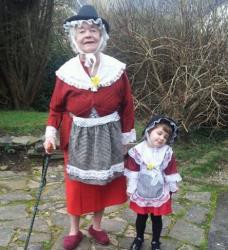 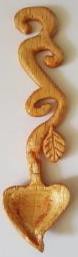 © Sarah East                  © Jay Griffiths Nordirland bildades 1920 efter att den unionistiska majoriteten i provinsen beslutat att de ville stanna i Storbritannien och inte ansluta sig till ett enat Irland. Detta ledde till perioder av oroligheter när våld utbröt 1968.Inflytelserika i sökandet efter sätt att få slut på våldet var Nobelpristagarna Mairead Corrigan Maguire och Betty Williams som grundade Community of Peace People. År 1998 signalerade undertecknandet av långfredagsav-talet slutet på det mesta av våldet i The Troubles och som ett resultat av detta inrättades en maktdelnings-församling.9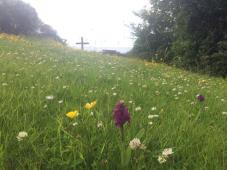 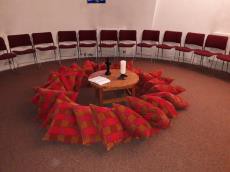 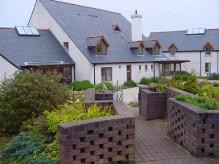 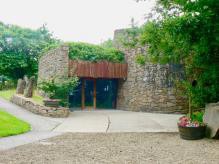 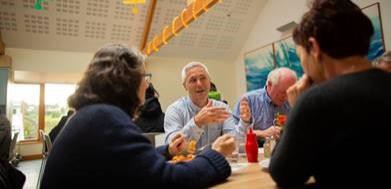 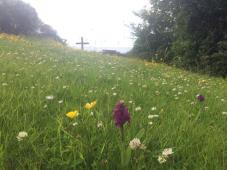 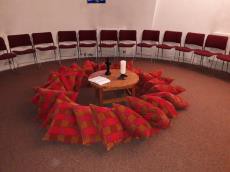 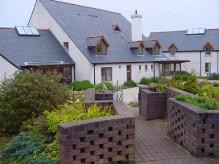 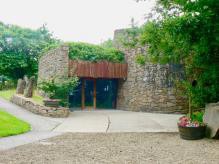 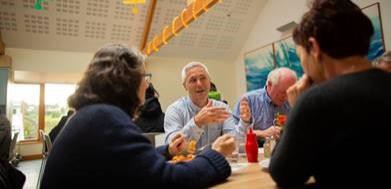 All images © The Corrymeela CommunityHitta vår plats i världenPhoto/Copyright Vi växte genom sjöfart, upptäckts-resande, sjöröveri, handel och kolonisering. Vi var bland de första i världen som industrialiserades och utnyttjade våra egna geologiska resurser av kol, skiffer och tenn och senare de länder vi koloniserade. Vi blir alltmer medvetna om imperiets roll i den slavhandel som sträckte sig över världen och effekterna av klimatförändringarna till följd av dessa tekniska framsteg.10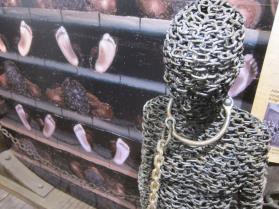 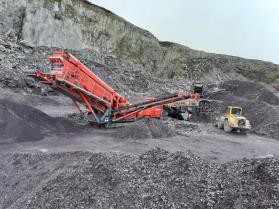 © Ana Gobledale                                    © Mary ThomasVilken roll spelar vi i en värld där naturresurserna är knappa och planeten värms upp? Storbritannien har för närvarande klimatmål och har satt upp fem årliga koldioxidbudgetar fram till 2032 för att försöka uppnå dessa mål. Den första koldioxidbudgeten (2008–2012) har uppfyllts och Storbritannien är för närvarande på väg att överträffa den andra (2013–2017) och den tredje (2018–22) koldioxidbudgeten, men är inte på väg att uppfylla den fjärde, som omfattar perioden 2023–27.Som ett land som tidigt blev industrialiserat finns det ett argument för att begränsa våra utsläpp i större utsträckning genom att använda alternativa energikällor: sol- och vågkraft och vindkraftsparker. Det har funnits veckor då inget kol har bränts.11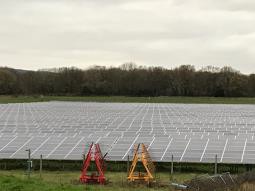 © Carole BourneI en FN-rapport från 2018 beskrevs fattigdomen i Storbritannien som oacceptabel, och 14 miljoner människor i Storbritannien befanns leva under fattigdomsgränsen.12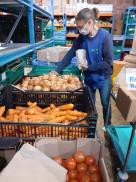 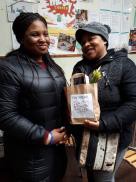 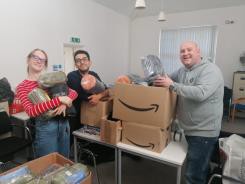 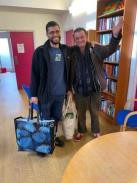 © KCAH	© Audrey Eccleston2016 röstade England, Wales, Skottland och Nordirland kollektivt för "Brexit", för att lämna EU, England och Wales vann omröstningen om att lämna med 52 procent. Skottland och Nordirland röstade för att stanna kvar i Europeiska unionen. Brexitplanen godkändes 2019 och regeringen ansvarar för genomförandet.13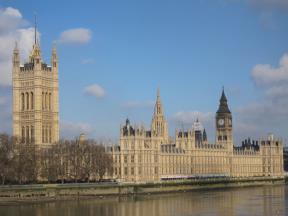 © Ana Gobledale                                                                          Hur vi lever                                                                          Hur vi lever                                                                          Hur vi leverKonst och KulturPhoto/CopyrightEngland, Wales och Nordirland har influerats och formats av en rad extraordinära talanger, genom vetenskap, musik, teater, poesi, litteratur, dans, festivaler och andra konstformer.Shakespeare, Jane Austen, Zadie Smith, Seamus Heaney och Dylan Thomas är bara några av de författare vars verk läses och studeras över hela världen.14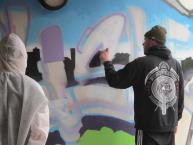 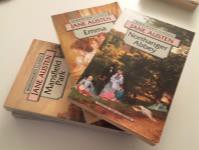 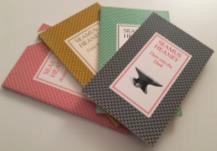 © Ana Gobledale	© Carole Bourne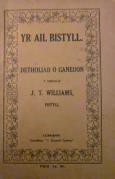 © Robert JonesMusik är en viktig del av vår kultur, och över hela nationerna uttrycks den i olika former: genom klassisk musik, ballader, punk, rock, pop, grime, folk, Morris dans och walesiska manliga röstkörer, tillsammans med traditionell keltisk folkmusik.15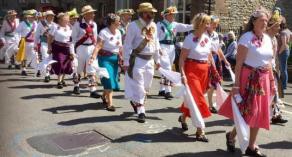 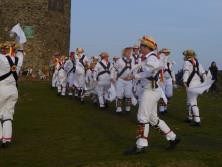 © N M Hoskin-Stone	          © M PickfordMat och dryckPhoto/CopyrightDet något fuktiga klimatet i England, Wales och Nordirland innebär att traditionell mat ofta är tröstande och värmande. Grytor och dumplings, varma pajer och söta puddingar har avnjuts i hundratals år. En trevlig kopp engelsk frukost eller Earl Grey te är en typisk varm dryck, men kaffe är också extremt populärt.16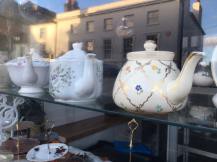 © Carole BourneMåltider som ses som en central del av nationens identitet – som fish and chips – har ofta introducerats av flyktingar och bosättare från andra länder.Det finns nationella rätter och speciella regionala variationer i varje land, till exempel walesiska kakor och Nordirländska “champ”.England kan göra anspråk på många lokala17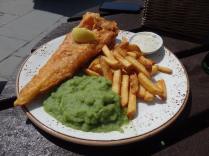 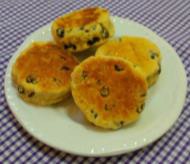 © Elizabeth Burroughs	© Christine Milesdelikatesser och livsmedel som nu exporteras över hela världen.Många människor försöker äta hälsosamt i England, Wales och Nordirland, men som i många länder är det lättare att få tillgång till bekvämlighetsmat och skräpmat som har höga halter av kolhydrater och socker.Och ändå finns det hopp. Kolonilotter (kommun-tilldelade markbitar för att odla frukt, grönsaker och blommor) och gemensamma trädgårdar blir återigen mycket populära..18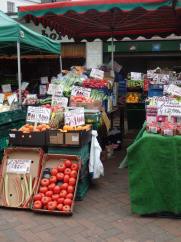 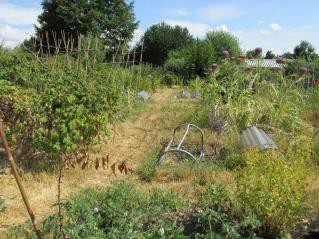 © Elizabeth Burroughs	© Stephanie GrantReligionPhoto/CopyrightVi är genomsyrade av historia. Många av våra städer har vackra gamla byggnader med anor från medeltiden, inklusive katedraler och kyrkor byggda av våra kristna förfäder. Idag kan våra moderna kyrkor verka mycket mindre vackra men är ofta mer praktiska.19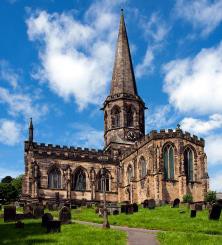 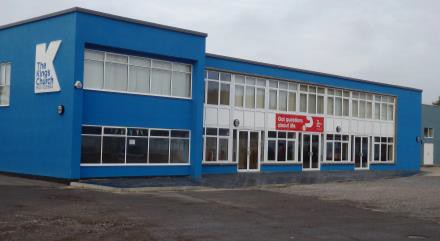 © Brian Walbey	© Elizabeth BurroughsVi har rika kulturer i multietniska samhällen som Birmingham, Leicester och, i London, East End och Southall. Bevis Marks synagoga i East End går tillbaka till 1701; Woking i Surrey är hem för Englands första moské, byggd 1889 av en ungersk invandrare; Neasdens hinduiska tempel upptar en enorm plats i nordvästra London. Det finns en byggnad i Londons Brick Lane som har varit ett metodistkapell, en Huguenot-kyrka och en synagoga, och är nu en moské.20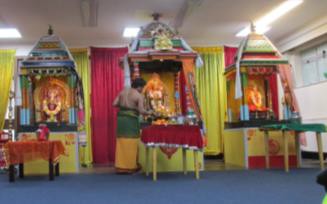 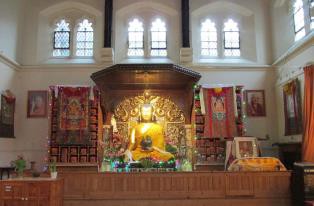 © Stephanie GrantDet har också skett enorma förändringar när det gäller religiös efterlevnad. Liksom stora delar av Västeuropa är den allmänna bilden när det gäller kyrkans närvaro i England, Wales och Nordirland en av nedgångarna, särskilt i de vanliga samfunden. Men trots detta ligger kyrkan ofta i framkant när det gäller projekt för att hjälpa behövande, som matbanker, härbärgen för hemlösa och arbete bland flyktingar. Kyrkan har själv återupplivats av den senaste tidens invandring.Gatupastorer är ett ekumeniskt kyrkligt svar på frågor på våra gator, som startades i Brixton av Les Isaac 2003, inspirerad av en organisation han hade sett på Jamaica, där enskilda kyrkor gick samman för att med sin närvaro och sina värderingar finnas ute på gatorna. Det ger praktisk hjälp till dem som arbetar i pubar och klubbar på nätterna och ger vägledning och råd till hemlösa. För närvarande finns det 270 Gatu Pastors-grupper nationellt, sju internationellt och organisationen har arbetat med över 12 000 volontärer.21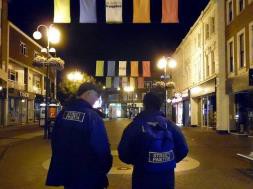 © Oxygen (Kingston Street Pastors)KvinnorPhoto/CopyrightÄven om vi har firat de framsteg som kvinnor har gjort i vårt samhälle kämpar vi fortfarande för att bekämpa våld i våra hem, förbättra livet för dem som lever i fattigdom och stödja dem med funktionshinder, fysiska, mentala och känslomässiga.22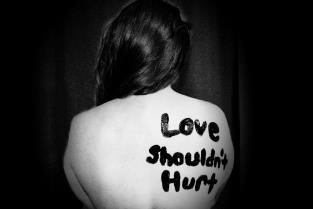 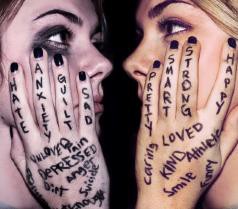 © Sydney SimsÄven om Oxford och Cambridge Universitetet inte tillät kvinnor att ta examen förrän 1920, utgör nu kvinnor mer än hälften av de som studerar för en Fil Kand examen. Det är bara inom vetenskap, teknik, ingenjörsvetenskap och matematik som dom ännu är i minoritet.23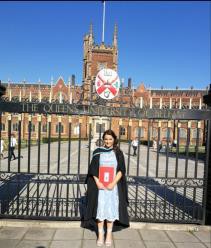 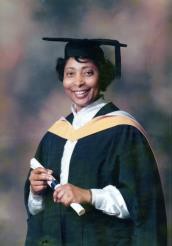 © Melissa Hughes	                    © Audrey EcclestonKvinnors deltagande i populäridrott får ökad respekt och intresse, vilket resulterar i bättre täckning på TV och resten av media. Damfotbollen har sett en enorm ökning i popularitet och de engelska damernas cricketlag är tidigare vinnare av women's Cricket World Cup.24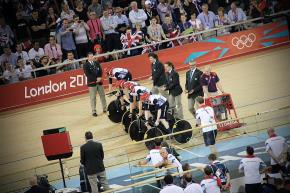 © Simon ConnellanHälsaPhoto/CopyrightI mars 2020 förklarade Världshälsoorganisationen att en virussjukdom som kallas COVID-19 hade svept in i minst 114 länder och dödat mer än 4 000 människor. Det förklarades då som en pandemi orsakad av ett coronavirus. Utbrottet nådde Storbritannien, och som de flesta människor över hela världen tvingades invånarna i Storbritannien till social isolering för att bromsa överföringen av COVID-19.25VÄRLDSBÖNDAGEN – ENGLAND, WALES OCH NORDIRLANDVÄRLDSBÖNDAGEN – ENGLAND, WALES OCH NORDIRLANDVÄRLDSBÖNDAGEN – ENGLAND, WALES OCH NORDIRLANDHistoriaPhoto/CopyrightSom en enda organisation för Världsböndagen har de tre rösterna från England, Wales och Nordirland gått samman för att presentera årets gudstjänst. Vi är medvetna om våra menings-skiljaktigheter men också vår gemensamma grund.26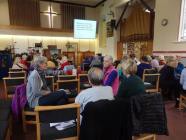 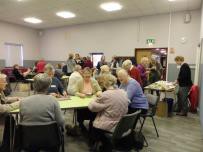 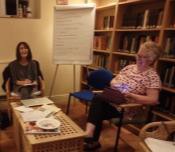 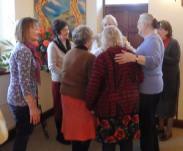 All © Elizabeth BurroughsVid den internationella missions-konferensen i Jerusalem 1928, fick skottskan Grace Forgan först kunskap om Världsböndagen och förde nyheten till Storbritannien. Den första gudstjänsten hölls 1930 i Skottland. följt av England 1932, Wales 1933 och Nordirland 1943.27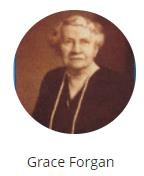 © EWDP WNIUnder andra världskriget kände kvinnor en längtan efter att samlas i bön och gemenskap. 1967, efter Andra Vatikankonsiliet, började också katolska kvinnor delta i vår gudstjänst. I England, Wales och Nordirland finns det nu cirka 3 000 grupper som firar mer än 4 000 gudstjänster varje år. Under 2019 trycktes 275 000 exemplar av gudstjänstagendan.28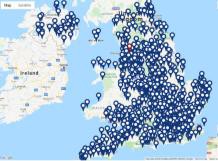 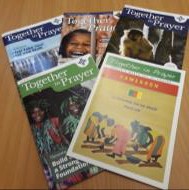 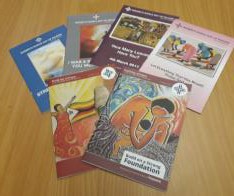 © 2020 GeoBasis-DE BKG	© WDP EWNIIdagFör närvarande består Världsbön- dagens nationella kommitté av 18 olika kristna samfund. Vi delar ut över 40 bidrag till nationella och internationella välgörenhetsorga-nisationer.29© WDP EWNI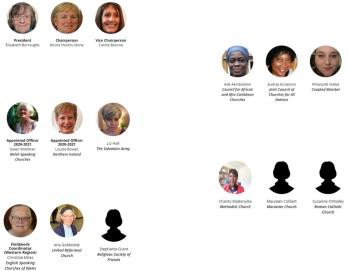 Vårt kontor i Tunbridge Wells samordnar distributionen av gudstjänstmaterial, inklusive aktiviteter för barn och ungdomar och vår webbplats innehåller nyheter om allt vi gör. Vi publicerar även på Twitter och Facebook.30© WDP EWNISom svar på vad vi såg som ett behov av att involvera yngre deltagare organiserar vår VBD nu ett årlig “Y Pray?” evenemang i maj, där yngre kvinnor uppmuntras att följa med oss till en helg med bön, gemenskap och underhållning.31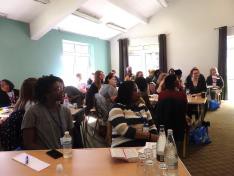 © Elizabeth BurroughsUnga människor i England, Wales och Nordirland är bärare av hopp och kulturinspiratörer. Gud använder dem för att lysa ljus på hopplösa platser. Vad är din #WDPhope?32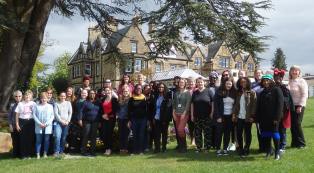 © Elizabeth BurroughsSkrivarprocessen för gudstjänst-materialet startade i november 2018, med en workshop ledd av den internationella Världsböndags-kommittén. Sedan formades arbetsgrupper som skrev  samman det material som därefter samordnades av EWNI VBD-kommittén.33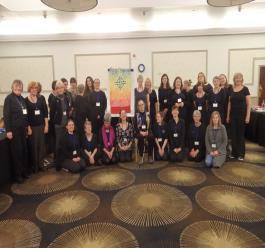 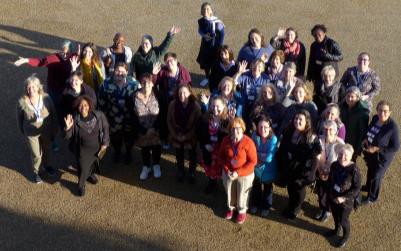 © Elizabeth Burroughs	© WDPICKonstnären och konstverketPhoto/CopyrightAngie Fox växte upp i Norfolk och lärde sig sticka och sy av sin mamma men har fortsatt att lära sig nya tekniker och andra konsthantverk under hela sitt liv. "Jag är överväldigad över att ha blivit utvald att med min konst få representera bönerna från kvinnorna i mitt land. Jag har så många minnen av att organisera och delta i WDP-tjänster hemma och utomlands och jag älskar känslan av att vara tillsammans, med vetskapen om att samma böner beds över hela världen på många språk och kulturer, kyrkor och mötesplatser."34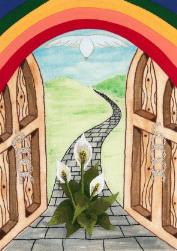 © WDP EWNIEfter det angivna temat använde hon flera bilder för att skildra nyckelorden enligt följande:Frihet: en öppen dörr till en stig över en ändlös öppen utsikt;Rättvisa: trasiga kedjor;Guds frid och förlåtelse:fredens duva och en fredslilja som bryter sig igenom trottoaren;Över allt detta en regnbåge som har kommit att representera alla dessa saker från berättelsen om Noa till modern tid. Det är en symbol för Guds allomfattande kärlek.34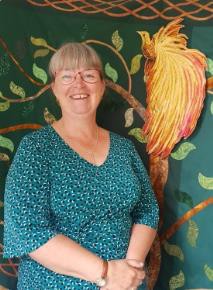 © WDP EWNI